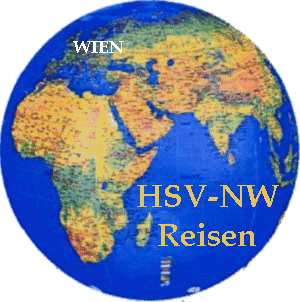 Irisches Mosaik-Nord & Südirland05. – 16. Juni 2017ANMELDUNGNAME+TITEL:……………………………………………..Geburtsdatum:…………………………Vorname bitte gem. Eintragung im Reisepass !ADRESSE:………………………………………………………………………………………………TEL…………………………………… ……HANDY:………………………………………………..PASSNR.:…………………………………..E-MAIL:………………………………………………..BEGLEITPERSONNAME+TITEL:………………………………………… ………Geburtsdatum:……………………..Vorname bitte gem. Eintragung im Reisepass !ADRESSE:………………………………………………………………………………………………TEL…………………………………… ……HANDY:…………………………………………………PASSNR.:…………………………………..E-MAIL:………………………………………………..□ DOPPELBETTZIMMER  □ EINZELBETTZIMMER (AUFZAHLUNG € 370,-- )ANZAHLUNG: € 560,-- p.Person  BITTE MIT ANMELDUNGANMELDEFRIST SPÄTESTENS BIS 18.01.2017UM ÜBERWEISUNG AUF IBAN: AT9220111824  34579000Travelio Reisen GmbH, VERWENDUNGSZWECK „IRLAND“, WIRD GEBETEN.RESTZAHLUNG: €1.300,-- BIS SPATESTENS 03. MAI 2017DATUM:…………………. UNTERSCHRIFT:…………………………Bitte um Rücksendung an: michaela.gronemann@travelio.at oder Fax.: 02262/673846Tel.: 02262/674190Adresse: Travelio Reisen GmbH, Feldgasse 6a, 2100 Stetten 